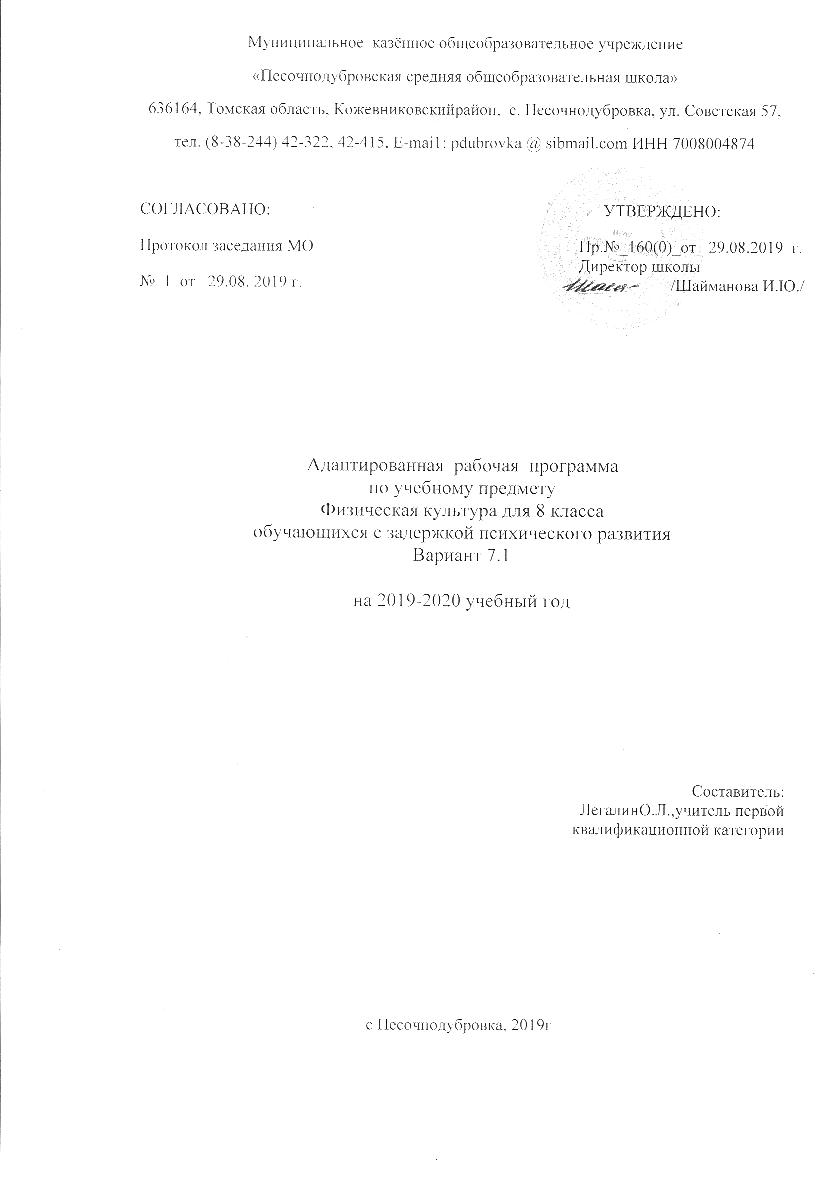 ПОЯСНИТЕЛЬНАЯ ЗАПИСКААдаптированная рабочая программа по физкультуре для 8 класса составлена на основании следующих нормативных документов: Федеральный закон РФ №273 «Об образовании в Российской Федерации» от 29 декабря 2012 годаУстав Муниципального казённого общеобразовательного учреждения «Песочнодубровская средняя общеобразовательная школа»Адаптированная основная общеобразовательная программа образования обучающихся с умственной отсталостью (интеллектуальными нарушениями)Программ специальных (коррекционных) образовательных учреждений VII вида для 5 – 8 классов, под редакцией В.В. Воронковой по предмету «Физическое воспитание». Издательство М.: «Просвещение», 2010 г.     Физическое воспитание осуществляется в тесной связи с умственным, нравственным, эстетическим воспитанием и трудовым обучением, занимает одно из ведущих мест в подготовке учащихся с нарушениями интеллекта к самостоятельной жизни и производственному труду. Физическое воспитание способствует формированию положительных личностных качеств, является одним из средств успешной социальной интеграции детей в общество. Цель  обучения:  социализация и интеграция детей с особенностями психофизического развития со средой нормального детства и воспитание нравственных, морально-волевых качеств личности: настойчивости, смелости, навыков культурного поведения.Конкретными учебными и коррекционно-воспитательными задачами физического воспитания в школе для детей с нарушением интеллекта являются: укрепление здоровья и закаливание организма, формирование правильной осанки;формирование и совершенствование разнообразных двигательных умений и навыков, таких как сила, быстрота, выносливость, ловкость и др.;коррекция нарушений общего физического развития психомоторики, воспитание культуры санитарно-гигиенических навыков, поддержание устойчивой физической работоспособности на достигнутом уровне;формирование познавательных, эстетических, нравственных интересов на материале физической культуры и спорта;воспитание устойчивых морально-волевых качеств: настойчивости, смелости, умения преодолевать трудности;содействие военно-патриотической подготовке.ОБЩАЯ ХАРАКТЕРИСТИКА УЧЕБНОГО ПРЕДМЕТАПрограмма по физкультуре для 8 класса структурно состоит из следующих разделов: «Гимнастика и акробатика», «Лёгкая атлетика», «Лыжная подготовка»,  «Подвижные  и спортивные игры», и является продолжением программы 7 класса, формируя у обучающихся целостное представление о физической культуре, способность включиться в производительный труд.  Такое распределение материала позволяет охватить основные направления физкультуры как учебного предмета в школе. Вместе с тем предлагаемая структура и содержание разделов не ограничивают учителя физкультуры в том, чтобы дополнить или изменить содержание программы в тех или иных ее разделах в соответствии с климатическими особенностями региона, местом проведения уроков.МЕСТО ПРЕДМЕТА В УЧЕБНОМ ПЛАНЕНа учебный предмет «Физическая культура» для учащихся 8 класса (VII вида) отводится 68 часов, 34 учебных недели. Распределение материала носит условный характер. Учитель имеет право изменять сетку часов с учетом климатических условий, региональной специфики.В школе для детей с нарушениями интеллекта основной формой организации занятий по физической культуре является урок, состоящий из четырех основных частей: вводной, подготовительной, основной и заключительной (все части урока взаимосвязаны). Так же как и на других предметных уроках, учитель использует такие приемы, как объяснение, показ, упражнение, закрепление (в форме тренировочных занятий), оценку (похвалу, поощрение, порицание) с учетом конкретного содержания и целей проводимых уроков. Желательно, чтобы каждый урок включал элементы игры, занимательности, состязательности, что значительно стимулирует интерес детей к урокам физкультуры. Названные выше приемы и элементы особенно необходимы детям с более сложной структурой интеллектуального недоразвития. Здесь важен пример самого учителя, его сотрудничество с ребенком, умелое коммуникативное взаимодействие сильных и слабых обучающихся так, чтобы все дети были охвачены вниманием и помощью педагога.      Обязательным для учителя является контроль за физическим развитием и физической подготовленностью обучающихся, что позволит отслеживать динамику развития умственно отсталых обучающихся с момента поступления в школу до ее окончания. Контрольные нормативы принимаются дважды в год – в сентябре и мае на уроках физкультуры. К сдаче нормативов обучающихся должен допускать врач школы. Настоящая программа по физической культуре разрабатывалась на основе последних достижений теории и практики общей специальной педагогики и психологии, теории и методики физической культуры, спорта, технологий, укрепляющих здоровье. Учитывалось, что ученики 8 классов находятся на предпубертатном и пубертатном этапах развития, поэтому особенно важно соблюдать необходимые меры по охране здоровья и реализовывать индивидуальный подход, так как разброс в неравномерности развития детей и подростков достаточно широкий.ЛИЧНОСТНЫЕ И ПРЕДМЕТНЫЕ РЕЗУЛЬТАТЫ ОСВОЕНИЯ УЧЕБНОГО ПРЕДМЕТАПрограмма предусматривает формирование у обучающихся  общеучебных умений и навыков, универсальных способов деятельности.  В этом направлении приоритетными для  учебного предмета «Физкультура» являются умения:выполнение упражнений по инструкции учителя;отработка  правил индивидуальной, групповой, коллективной деятельности на уроке;формирование и развитие навыков самоконтроля, соблюдения правил безопасности при выполнении физических упражнений.Уровень физической подготовленности обучающихся 11-15 летРаспределение учебного временина различные виды программного материала8 классСОДЕРЖАНИЕ УЧЕБНОГО ПРЕДМЕТА (68 ч в год, 2 ч в неделю)Теоретические сведенияЛичная гигиена, солнечные и воздушные ванны. Значение физических упражнений в жизни человека. Требования к выполнению утренней гигиенической гимнастики. Причины нарушения осанки.ГимнастикаТеоретические сведенияФланг, интервал, дистанция. Элементарные сведения о передвижениях по ориентирам.Практический материалСтроевые упражнения. Сдача рапорта. Повороты кругом переступанием. Ходьба по диагонали и противоходом налево, направо. Перестроение из колонны по одному, по два (по три, по четыре) последовательными поворотами налево (направо). Смена ног в движении. Ходьба по ориентирам.Общеразвивающие и корригирующие упражнения.Упражнения для развития мышц рук и ног. Одновременное выполнение разнонаправленных движений ногами и руками (шаг левой ногой в сторону, левая рука в сторону и т. д.). Сгибание-разгибание рук в упоре стоя (упор в стену на уровне груди и пояса). Пружинистые приседания на одной ноге в положении выпада.Упражнения для развития мышц шеи. Из исходного положения сидя (или стоя) — наклоны головы: вперед, назад, влево, вправо. Повороты головы: влево, вправо.Упражнения для развития мышц туловища. Круговые движения туловища (руки на пояс). Отведение ноги назад с подниманием рук вверх. Из исходного положения — стоя ноги врозь, руки на пояс – повороты туловища вправо, влево. Лежа на животе поочередное поднимание ног, руки вдоль туловища.Упражнения для развития кистей рук и пальцев. Исходное положение — сидя или стоя, ладони вместе, пальцы переплетены: сгибать и разгибать пальцы. Передвижения на руках в упоре лежа по кругу, ноги вместе. То же, но передвижение вправо и влево, одновременно переставляя одноименные руки и ноги.Упражнения для укрепления мышц голеностопных суставов и стоп. Исходное положение — стоя перед опорой, носки ног на бруске высотой 5 см: «удерживание» веса своего тела на носках ног. Исходное положение — стоя на пятках спиной к опоре, носки ног на себя: «удерживание» стойки на пятках, сгибая ступни к голени.Упражнения на дыхание. Полное глубокое дыхание в различных положениях: сидя, стоя, лежа. Обучение сознательному управлению ритмом и скоростью своих дыхательных движений.Упражнения для расслабления мышц. Из исходного положения стоя ноги врозь: повороты туловища в стороны с расслабленным поясом верхних конечностей. При поворотах руки должны расслабленно свисать «как плети», отставая от движения плеч. Исходное положение — стоя, руки на пояс, вес тела на одной ноге, другая чуть согнута в колене. Потряхивание мышцами голени и бедра ногой, не касающейся пола. То же для мышц голени и бедра другой ноги.Упражнения для формирования правильной осанки. Упражнения с удержанием груза (100—150 г) на голове; повороты кругом; приседания; ходьба по гимнастической скамейке с различными положениями рук; передвижение по наклонной плоскости; вис на гимнастической стенке.Упражнения с предметами.С гимнастическими палками. Подбрасывание и ловля палки в горизонтальном и вертикальном положении. Перебрасывание гимнастической палки с руки на руку в вертикальном положении. Сгибание и разгибание рук с гимнастической палкой. Повороты туловища с движением рук с гимнастической палкой вперед, за голову, перед грудью. Наклоны туловища вперед, назад, влево, вправо с различными положениями гимнастической палки. Ходьба с гимнастической палкой к плечу, вперед, вверх. Приседание с гимнастической палкой в различном положении.С большими обручами. Приседание с обручами в руках, повороты направо, налево, вперед, назад (при хвате обруча двумя руками); пролезание в обруч на месте, переход и перепрыгивание из одной обозначенной зоны в другую (из одного лежащего обруча в другой, не задевая обруч); вращение обруча на вытянутой руке, вокруг талии.С малыми мячами. Подбрасывание мяча левой (правой) рукой под правой (левой) рукой и ловля его. Удары мяча о пол правой и левой рукой. Броски мяча о стену и ловля его после отскока. Переменные удары мяча о пол левой и правой рукой. Перебрасывание мяча в парах.С набивными мячами (вес 2 кг). Передача мяча слева направо и справа налево стоя в кругу. Подбрасывание мяча вверх и его ловля. Повороты туловища налево, направо с различными положениями мяча. Приседание с мячом: мяч вперед, мяч за голову, на голову. Прыжки на двух ногах (мяч у груди).Переноска груза и передача предметов. Передача набивного мяча весом 2 кг в колонне и шеренге. Эстафеты с переноской и передачей 2—3 набивных мячей на расстояние до 20 м. Переноска гимнастической скамейки (2 учениками), бревна (6 учениками), гимнастического козла (3 учениками), гимнастического мата (4  учениками).Лазанье и перелезание. Лазанье по гимнастической стенке вверх и вниз с изменением способа лазанья в процессе выполнения задания по словесной инструкции учителя. Лазанье по гимнастической стенке по диагонали. Лазанье по наклонной гимнастической скамейке под углом 45°. Подлезание под несколько препятствий высотой 40 см. Подлезание через 2-3 препятствия разной высоты (до 1 м). Вис на канате с захватом его ногами скрестно. Лазание по канату способом в три приема до 3 м (девочки), 4 м (мальчики).Равновесие. Ходьба по гимнастической скамейке с ударами мяча о пол и его ловлей. Повороты на гимнастической скамейке и на бревне направо, налево. Ходьба по гимнастической скамейке с подбрасыванием и ловлей мяча. Равновесие на левой (правой) ноге на полу без поддержки. Ходьба с перешагиванием через веревку (планку) на высоте 20-30 см. Выполнить одно, два ранее изученных упражнения по 3-4 раза.Акробатические упражнения. Кувырок вперед и назад из положения упор присев: стойка на лопатках; «мост» из положения лежа на спине.Опорный прыжок. Прыжок через козла: наскок в упор стоя на коленях, соскок с колен со взмахом рук, наскок в упор стоя на коленях, переход в упор присев, соскок с мягким приземлением. Прыжок в упор присев на козла, коня в ширину и соскок прогнувшись. Прыжок ноги врозь.Упражнения для развития пространственно-временной ориентировки и точности движений. Построение в колонну по одному на расстоянии вытянутой руки. Ходьба по диагонали по начерченной линии. Поворот кругом без контроля зрения. Ходьба «змейка» по начерченным линиям. Прохождение расстояния до 3 м от одного ориентира до другого с открытыми глазами за определенное количество шагов и воспроизведение дистанции за столько же шагов без контроля зрения. Ходьба по ориентирам, начерченным на гимнастическом бревне. Прыжки назад, влево и в обозначенное место. Прыжок в длину с разбега и приземление в обозначенное место. Подлезание под препятствие определенной высоты с контролем и без контроля зрения.Легкий бег на месте от 5 до 10 с. (Начало и окончание бега определяется учителем.) Повторить задание, но остановиться самостоятельно. Определить самого точного ученика.Прыжками на двух ногах преодолеть расстояние 5-6 м до черты. Сообщить учащимся время выполнения задания. Повторить его вдвое медленнее. Определить самого точного ученика.Основные требования к знаниям и умениям обучающихсяОбучающиеся должны знать:правила поведения при выполнении строевых команд, гигиены после занятий физическими упражнениями;приемы выполнения команд «налево!», «направо!».Обучающиеся должны уметь:выполнять команды «направо!», «налево!», «кругом!»; соблюдать интервал;выполнять исходное положение без контроля зрения;правильно и быстро реагировать на сигнал учителя;выполнять опорный прыжок через козла ноги врозь;сохранять равновесие на наклонной плоскости;выбирать рациональный способ преодоления препятствия;лазать по канату произвольным способом;выбирать наиболее удачный способ переноски груза.Легкая атлетикаТеоретические сведенияФазы прыжка в длину с разбега. Подготовка суставов и мышечно-сухожильного аппарата к предстоящей деятельности. Техника безопасности при выполнении прыжков в длину.Практический материалХодьба. Сочетание разновидностей ходьбы (на носках, на пятках, в полуприседе, спиной вперед) по инструкции учителя. Ходьба на носках с высоким подниманием бедра. Ходьба с остановками для выполнения заданий (присесть, повернуться, выполнить упражнение). Ходьба с речитативом и песней. Ходьба приставным шагом левым и правым боком.Бег. Медленный бег в равномерном темпе до 4 мин. Бег широким шагом на носках по прямой (коридор 20-30 см). Скоростной бег на дистанции 30, 60 м с высокого старта. Начало из различных исходных положений (упор присев, упор на коленях, лежа на животе, лежа на спине, стоя спиной по направлению бега и т.д.). Бег с преодолением малых препятствий (набивные мячи, полосы – «рвы» шириной до 50 см) в среднем темпе. Повторный бег на дистанции 30-60 м.Прыжки. Прыжки через скакалку на месте в различном темпе. Прыжки произвольным способом (на двух и одной ноге) через набивные мячи (расстояние между препятствиями 80-100 см, общее расстояние 5 м). Прыжки в шаге с приземлением на обе ноги. Прыжки в длину с разбега способом «согнув ноги» с ограничением зоны отталкивания до 1 м. Прыжки в высоту с разбега способом «перешагивание».Метание. Метание теннисного мяча в цель с отскоком от пола и его ловлей. Метание малого мяча на дальность с трех шагов с разбега (ширина коридора 10 м). Метание мяча в вертикальную цель (стоя лицом к мишени, стоя спиной – с разворотом). Метание мяча в движущуюся цель (мяч, обруч). Толкание набивного мяча весом 1 кг с места одной рукой.Основные требования к знаниям и умениям обучающихсяОбучающиеся должны знать:фазы прыжка в длину с разбега.Обучающиеся должны уметь:выполнять разновидности ходьбы;передвигаться в медленном темпе в течение 4 мин, пробегать на время дистанцию 60 м;выполнять прыжок в длину с разбега способом «согнув ноги» из зоны отталкивания не более 1 м;прыгать в высоту способом «перешагивание» с пяти шагов разбега.Лыжная подготовкаТеоретические сведенияСведения о применении лыж в быту, занятия на лыжах как средство закаливания организма.Практический материалСовершенствование попеременного двухшажного хода. Одновременный бесшажный ход. Спуск в низкой стойке (крутизна склона 4-6 градусов, длина 40-60 м). Торможение «плугом». Повторное передвижение в быстром темпе на отрезке 40-50 м (3-5  повторений за урок), 100-150 м (1-2 раза). Передвижение на лыжах 2 км (девочки), 3 км (мальчики). Лыжные эстафеты (по кругу 200-300 м). Игры на лыжах: «Снайперы», «Быстрый лыжник», «Точно остановиться».Основные требования к знаниям и умениям обучающихсяОбучающиеся должны знать:для чего и когда применяются лыжи;правила передачи эстафеты.Обучающиеся должны уметь:координировать движения рук и туловища в одновременном бесшажном ходе на отрезке 40-60 м;пройти в быстром темпе 100-120 м любым ходом;преодолевать спуск с крутизной склона 4—6 градусов и длиной 50—60 м в низкой стойке;тормозить «плугом», преодолевать на лыжах 2 км (девочки), 3 км (мальчики).Подвижные и спортивные игрыКоррекционные игры на внимание, развивающие, тренирующие наблюдательность.Игры с элементами общеразвивающих упражнений с бегом, с прыжками, игры с бросанием, ловлей и метанием, игры зимой.ПионерболТеоретические сведенияИзучение правил игры, расстановка игроков и правила их перемещения на площадке.Практический материалНападающий удар двумя руками сверху в прыжке, ловля мяча над головой, подача мяча двумя руками снизу, подача мяча одной рукой сбоку (боковая подача), бросок мяча двумя руками с двух шагов в движении. Розыгрыш мяча на три паса. Учебные игры.БаскетболТеоретические сведенияПравила игры в баскетбол, правила поведения учащихся при выполнении упражнений с мячом. Санитарно-гигиенические требования к занятиям баскетболом.Практический материалСтойка баскетболиста. Передвижение в стойке вправо, влево, вперед, назад. Остановка по свистку. Передача мяча от груди. Ловля мяча двумя руками. Ведение мяча на месте и в движении. Бросок мяча двумя руками в кольцо снизу. Подвижные игры: «Мяч капитану», «Защита укреплений».Основные требования к знаниям и умениям обучающихсяОбучающиеся должны знать:общие сведения об игре;правила поведения учащихся при выполнении упражнений с мячами.Обучающиеся должны уметь:выполнять передвижение в стойке приставными шагами; остановку по свистку; передачу и ловлю мяча; ведение мяча.Межпредметные связиМатематика. Единицы длины: метр, километр. Соотношения между единицами длины: 1 м = 100 см = 1000 мм, 1 км = 1000 м.Развитие устной речи. Самостоятельный последовательный рассказ о правилах игры, выполненном упражнении. Заучивание наизусть 6-7 речевок, считалок.     Календарно – тематическое планированиеМАТЕРИАЛЬНО-ТЕХНИЧЕСКОЕ ОБЕСПЕЧЕНИЕ ОБРАЗОВАТЕЛЬНОГО ПРОЦЕССАСПИСОК ЛИТЕРАТУРЫАдаптированная рабочая программа под редакцией В.В. Воронковой по предмету «Физическое воспитание» дл 5-9 классов. Издательство М.: «Просвещение», 2010 г.     Учебно-методический комплект для обучающегося- Учебник по физической культуре 8-9 класс В.И. Лях. М.: Просвещение,  2012г  Учебно-методический комплект для учителя- Учебник по физической культуре 8-9  класс В.И. Лях. М.: Просвещение,  2012г  - Справочник учителя физической культуры, П.А.Киселев, С.Б.Киселева; Волгоград: «Учитель»,2008.- Двигательные игры, тренинги и уроки здоровья 1-5 классы, Н.И.Дереклеева; Москва: «ВАКО»,2007.- Подвижные игры 8-9 классы», А.Ю.Патрикеев; Москва: «ВАКО»,2007.- Зимние подвижные игры 8-9 классы, А.Ю.Патрикеев; Москва: «ВАКО»,2009.- Дружить со спортом и игрой, Г.П.Попова; Волгоград: «Учитель»,2008.- Физкультура в начальной школе, Г.П.Болонов; Москва: «ТЦ Сфера»,2005.№ п/пКонтрольное упражнениеВозрастУровеньУровеньУровеньУровеньУровеньУровень№ п/пКонтрольное упражнениеВозрастМальчикиМальчикиМальчикиДевочкиДевочкиДевочки№ п/пКонтрольное упражнениеВозрастнизкийСреднийвысокийНизкийСреднийВысокий1Скоростные116.36.1-5.55.06.46.3-5.75.11Бег 30м126.05.8-5.44.96.36.2-5.55.01Бег 30м135.95.6-5.24.86.26.0-5.45.01Бег 30м145.85.5-5.14.76.15.9-5.44.91Бег 30м155.55.3-4.94.56.05.8-5.34.92Координационные119.79.3-8.88.510.19.7-9.38.92Челночный бег 3х10129.39.0-8.68.310.09.6-9.18.82Челночный бег 3х10139.39.0-8.68.310.0 9.5-9.08.72Челночный бег 3х10149.08.7-8.38.09.99.4-9.08.62Челночный бег 3х10158.68.4-8.07.79.79.3-8.88.53Скоростно-силовые11140160-180195130150-1751853 Прыжок в длину с места12145165-180200135155-1751903 Прыжок в длину с места13150170-190205140160-1802003 Прыжок в длину с места14160180-195210145160-1802003 Прыжок в длину с места15175190-205220155165-1852054Выносливость6-минутный бег119001000-11001300 1350700850-100011004Выносливость6-минутный бег129501100-1200750900-105011504Выносливость6-минутный бег1310001150-12501400800950-110012004Выносливость6-минутный бег1410501200-130014508501000-115012504Выносливость6-минутный бег1511001250-135015009001050-120013005Гибкость 1126-81048-10155Наклон вперед из положения сидя1226-81059-11165Наклон вперед из положения сидя1325-79610-12185Наклон вперед из положения сидя1437-911712-14205Наклон вперед из положения сидя1548-1012712-14206Силовые 1114-56410-14196Подтягивание на высокой перекладине (мальчики) на низкой перекладине (девочки)1214-67411-15206Подтягивание на высокой перекладине (мальчики) на низкой перекладине (девочки)1315-68512-15196Подтягивание на высокой перекладине (мальчики) на низкой перекладине (девочки)1426-79513-15176Подтягивание на высокой перекладине (мальчики) на низкой перекладине (девочки)1537-810512-1316№ п.п.Разделы программыКол-во часов1 Гимнастика                 82 Баскетбол                143 Волейбол                 124 Лёгкая атлетика                 185Лыжная подготовка                 16Количество уроков в неделюКоличество уроков в неделю                 2Количество учебных недельКоличество учебных недель                 34ИтогоИтого               68№урокаНазвание раздела, темы учебной программыМониторингКоличество часовДата проведенияДата проведения№урокаНазвание раздела, темы учебной программыМониторингКоличество часовпланкоррекция   1.Первичный инструктаж на рабочем месте по технике безопасности. Инструктаж по л/а. Понятие об утомлении и переутомлении. Физическая культура и олимпийское движение в современной России.Приём учебн.нормативов.12Комплекс ОРУ. Повторение ранее пройденных стороевых упражнений. Специальные беговые упражнения. Бег 60м,бег-500м(дев),800м(мал). Приём учебн.нормативов.13ОРУ в движении. СУ. Специальные беговые упражнения. Высокий старт и стартовый разгон от 30 до . Бег со старта в гору 3-4 х 20 – . Приём учебн.нормативов.14ОРУ в движении. СУ. Специальные беговые упражнения. Бег с ускорением 2 – 3 серии по 40 – 60 метров.  Бег-1000мУметь демонстрировать финальное усилие в эстафетном беге. 15ОРУ в движении. СУ. Специальные беговые упражнения. Бег со старта с гандикапом 1 -2 х 30 – .  Бег  – на результат.Подготовительная группа: Бег с ускорением 1 – 2 серии по 30  метров.16в длину с 5 – 7 шагов разбега. Гладкий бег по стадиону 8 минут – на результат.17ОРУ с теннисным мячом комплекс.  Специальные беговые упражнения. Разнообразные прыжки и многоскоки.  Прыжки в длину с 11 – 13 шагов разбега – на результат.18ОРУ для рук и плечевого пояса в ходьбе. СУ.  Специальные беговые упражнения. Развитие скоростно-силовых качеств. Челночный бег – на результат.  Метание теннисного мяча с 4 – 5 шагов разбега на дальность.19ОРУ для рук и плечевого пояса в ходьбе. СУ.  Специальные беговые упражнения. Метание теннисного мяча с 4 – 5 шагов разбега на дальность110Комплекс с набивными мячами (до 2 кг).  Специальные беговые упражнения.  Прыжки в длину с места – на результат. Прыжок через препятствие (с 5 -7 беговых шагов), Метание на результат.Контроль двигательных качеств111Инструктаж ТБ, по баскетболу. СУ. ОРУ с мячом. Специальные беговые упражнения Перемещение в защитной стойке в различных направлениях. Бег с изменением напрвления и скорости. Повороты на месте без мяча. Повороты с мячом после остановки. Остановка с мячом а) прыжком после ведения. Развитие координационных способностей. Терминология игры в баскетбол.  Правила игры в баскетбол.112Комплекс упражнений в движении. СУ. Специальные беговые упражнения. Ловля и передача мяча двумя руками от груди и одной рукой от плеча на месте, в прыжке; в парах с продвижением вперед; в движении с пассивным сопротивлением защитника (в парах, тройках, квадрате, круге).прыжки вверх из приседа: 10 раз – мальчики, 8 раз – девочки..113Упражнения для рук и плечевого пояса. Комплекс ОРУ № 3 – на осанку. Варианты ловли и передачи мяча. Ведение мяча с изменением направления; ведение мяча с изменением скорости; ведение с пассивным сопротивлением защитника ведущей и неведущей рукой. Учебная игра.114ОРУ с мячом.  СУ. Варианты ловли и передачи мяча. Варианты ведения мяча без сопротивления и с сопротивлением защитника. Броски одной и двумя руками с места и в прыжке ; бросок в движении после ловли мяча; бросок в движении одной рукой от плеча после ведения с пассивным противодействием. Учебная игра115-16ОРУ в движении. Специальные беговые упражнения.  Варианты ведения мяча. Варианты ловли и передачи мяча. Бросок на точность и быстроту в движении одной рукой от плеча после ведения в прыжке из – под щита. Учебная игра Подготовительная группа: Дозированная физическая нагрузка с чередованием пауз для отдыха.Корректировка техники ведения мяча.217-18ОРУ в движении. Специальные беговые упражнения.  Варианты ведения мяча. Бросок  в движении одной рукой от плеча после ведения в прыжке со среднего расстояния из – под щита. Позиционное нападение (5:0) с изменением позиций. Учебная игра219-20ОРУ с мячом.  СУ. Специальные беговые упражнения. Ведения мяча. Ловля и передача мяча. Сочетание приемов: ловля мяча на месте – обводка четырех стоек – передача – ловля в движении – бросок одной рукой от головы после двух шагов. Тактика свободного нападения. Учебная игра.221-21ОРУ с мячом.  СУ. Специальные беговые упражнения. Ведения мяча. Сочетание приемов: ловля мяча на месте – обводка четырех стоек – передача – ловля в движении – бросок одной рукой от головы после двух шагов. Нападение быстрым прорывом (2:1). Учебная игра.Уметь выполнять нападение быстрым прорывом.223-24Упражнения для рук и плечевого пояса. Комплекс ОРУ № 3 – на осанку. Челночный бег с ведением и без ведения мяча. В парах передача набивного мяча. Игровые задания: 2:1, 3:1, 3:2, 3:3. Учебная игра.Контроль двигательных качеств225Повторный инструктаж по ТБ, инструктаж по гимнастике. Способы формирования самостоятельности в процессе занятий физической культурой. Специальные беговые упражнения. Упражнения на гибкость. Упражнения с внешним сопротивлением –  с гантелями,гирями126ОРУ, СУ. Специальные беговые упражнения. Мальчики - Кувырок вперед в стойку на лопатках; стойка на голове-ноги врозь; кувырок назад, Девочки – мост из положения лёжа на спине, кувырок назад в полушпагат.  Упражнения на гибкость. Упражнения на пресс. Подтягивание: юноши  - на высокой перекладине, девушки – на низкой перекладине.127ОРУ комплекс с гимнастическими палками.  Комплекс упражнения тонического стретчинга. Комбинации из ранее освоенных акробатических элементов.  Прыжки «змейкой» через скамейку.  Броски набивного мяча до .128ОРУ комплекс с гимнастическими палками. Совершенствование упражнений в висах и упорах: мальчики – подъем переворотом в упор толчком двумя (низкая перекладина); передвижение в висе( высокая перекладина, рукоход); махом назад соскок. Девочки –толчком двумя ногами-подъем переворотом в упор на нижнюю жердь (брусья). Упражнение на бревне.  Комбинации из ранее освоенных элементов. Подтягивание: юноши  - на высокой перекладине, девушки –отжимание в упоре лёжа на полу.129ОРУ  на осанку. СУ. Подтягивание из виса (юноши), из виса лежа (девушки). Метание набивного мяча из – за головы (сидя, стоя), назад (через голову, между ног), от груди двумя руками или одной, сбоку одной рукой. Упражнения для мышц брюшного пресса на гимнастической скамейке и стенке. Подготовительная группа: Дозированная физическая нагрузка с чередованием пауз для отдыха.130ОРУ в движении. Специальные беговые упражнения. Челночный бег с кубиками. Эстафеты. Дыхательные упражнения. Упражнения на гибкость. Прыжки со скакалкой. Эстафеты.  Упражнения на гибкость.131-32ОРУ, СУ.. Специальные беговые упражнения. Метание набивного мяча из – за головы (сидя, стоя), назад (через голову, между ног), от груди двумя руками или одной, сбоку одной рукой. Сгибание и разгибание рук в упоре: мальчики от пола, ноги на гимнастической скамейке; девочки с опорой руками на гимнастическую скамейку. Опорный прыжок: мальчики (козел в ширину) – прыжок согнув ноги, девочки (козел в ширину, высота 115 см.) прыжок ноги врозь.Контроль двигательных качеств233Инструктаж Т/Б  по лыжной подготовке. ОРУ. Совершенствование техники скользящего шага134Эстафеты, игровые упражнения. Повторение ранее пройденного материала. Развитие координационных способностей. Подъем в гору скользящим шагом135ОРУ на лыжах с палками. Совершенствование техники попеременного двухшажного хода и поворотам переступанием.136ОРУ на лыжах с палками. Обучение техники одновременного бесшажного хода . Игры на лыжах137Выполнение заданий с использованием подвижных игр « Салки маршем», «Кто дальше». Подготовительная группа: Дозированная физическая нагрузка с чередованием пауз для отдыха.138-39ОРУ на лыжах с палками . Преодоление бугров и впадин при спуске с горы..Игры: «Остановка рывком», «Эстафета с передачейКорректировка техники 240-4142палок», «С горки на горку».Техника движения,обучение и совершенствование движению коньковым ходом343-44ОРУ. С лыжными палками. Развитие координационных способностей. Обучение техники попеременного двухшажного хода.245Совершенствование техники передвижения коньковым ходомИгры: «Остановка рывком», «Эстафета с передачей палок», «С горки на горку».146-47Игры: «Гонки с преследованием», «Гонки с выбыванием», «Карельская гонка»..Совершенствование техники спуска и торможения.248Прохождение дистанции . Смена лыжных ходов от условий трассы.Игры: «Остановка рывком», «Эстафета с передачей палок», «С горки на горку».Подготовительная группа: Прохождение дистанции 1.000м, б/у времени. Смена лыжных ходов от условий трассы.Уметь демонстрировать технику передвижения на лыжах с переходом с хода на ход149Инструктаж Т/Б  по волейболу. ОРУ. Специальные беговые упражнения. Стойки игрока. Приставной шаг в стойке волейболиста, правым, левым боком, впред. Назад, скачок с безопорной фазой; ходьба, бег пригибной и выполнение заданий( сесть на пол, встать, подпрыгнуть и др.); перемещение заданным способом, на определенном участке – ускорение, остановка и имитация технических приемов (остановка двойным шагом или скачком).Эстафеты, игровые упражнения. Повторение ранее пройденного материала. Развитие координационных способностей.150-51ОРУ. СУ. Комбинации из освоенных элементов техники перемещений. Передача мяча сверху двумя руками: передача над собой на месте, в движении и после перемещения и остановки; чередовать передачу в стену с передачей над собой; передача мяча в парах: встречная; над собой – партнеру;  с перемещением вправо, влево, вперед, назад; через сетку;  Прием мяча снизу двумя руками: в парах: прием мяча, наброшенного партнером (расстояние 3 – 4м, прием мяча: у стены, над собой; чередование передачи сверху – прием снизу;  Развитие прыгучести.  Учебная игра.252-53ОРУ. СУ. Комбинации из освоенных элементов техники перемещений. Передача мяча сверху двумя руками: передача над собой на месте, в движении и после перемещения и остановки; чередовать передачу в стену с передачей над собой; передача мяча в парах: встречная; над собой – партнеру;  с перемещением вправо, влево, вперед, назад; через сетку;  Прием мяча снизу двумя руками: в парах: прием мяча, наброшенного партнером (расстояние 3 – 4м, прием мяча: у стены, над собой; чередование передачи сверху – прием снизу;  Развитие прыгучести.  Учебная игра.254ОРУ. ОРУ. Специальные беговые упражнения. Верхняя прямая подача мяча: подача мяча в стену; подача мяча в парах на точность (партнер перемещается в различные точки площадки); подача с уменьшенного расстояния; подача через сетку из – за лицевой линии. Прием и передача мяча.  Учебная игра.Корректировка техники выполнения упражнений 155-56ОРУ. Верхняя прямая и нижняя подача. Развитие координационных способностей. Совершенствование разбега, прыжка и отталкивания, замаха и удара кистью по мячу; удар по летящему мячу стоя на месте и в прыжке ( с собственного подбрасывния); то же но в парах – с подбрасывния мяча партнером; нападающий удар через сетку – с подбрасывнием мяча партнером; н/у с подачи из зоны 4, через игрока зоны 3с последующим переходом в конец колонны; подвижные игры: «Бомбардиры», « По наземной мишени».Учебная игра. Подготовительная группа: Дозированная физическая нагрузка с чередованием пауз для отдыха.257-58ОРУ на локальное развитие мышц туловища. Прием и передача. Верхняя прямая и нижняя подача мяча. Игровые задания с ограниченным числом игроков (2 : 2, 3 : 2, 3 : 3) и на укороченных площадках. Учебная игра.259-60ОРУ на локальное развитие мышц туловища. Прием и передача. Верхняя прямая и нижняя подача мяча. Тактика свободного нападения. Позиционное нападение с изменением позиций. Броски набивного мяча через голову в парах. Прыжки с доставанием подвешенных предметов рукой. Учебная игра.Корректировка техники выполнения упражнений, тактические действия.261Инструктаж по ТБ по л/а. Комплекс ОРУ. СУ. Специльные беговые упражнения. Бег по пересеченной местности с преодолением препятствий162ОРУ в движении. Специальные беговые упражнения. Многоскоки.  Переменный бег на отрезках: 500-600 м (бег) -  200 –  (ходьба). Бег на повороте дорожки. Спортивные игры.163ОРУ в движении. СУ. Специальные беговые упражнения.  Бег с низкого старта в гору. Разнообразные прыжки и многогскоки. Переменный бег  – 15 минут.164ОРУ в движении. СУ.  Специальные беговые упражнения. Бег в равномерном темпе до 20 минут – юноши, до 15 минут – девушки. Подготовительная группа: Бег в равномерном темпе до 15 минут – юноши, до 10 минут – девушки. Дозированная физическая нагрузка с чередованием пауз для отдыха.165Промежуточная аттестация.Приём контрольных нормативов.Бег  – на результат.Прыжки,метание.Контроль двигательных качеств.1Согласно графика промежутаттестации66ОРУ в движении. СУ. Специальные беговые упражнения.  Бег 2000 м . История отечественного спорта. Метание на дальность167Комплекс ОРУ. Повторение ранее пройденных стороевых упражнений. Специальные беговые упражнения,прыжки в длину с разбега.168Комплекс с набивными мячами (до ).  Специальные беговые упражнения.  Прыжки в длину с разбега – на результат 1№п/пНаименование объектов и средств материально-технического оснащенияНеобходимое кол-воПримечаниеОсновная школа1 Учебно-практическое и учебно-лабораторное оборудование1.1Щит баскетбольный игровой21.2Щит баскетбольный тренировочный-1.3Стенка гимнастическая61.4Скамейки гимнастические71.5Стойки волейбольные21.6Ворота, трансформируемые для гандбола и мини-футбола_1.7Бревно гимнастическое напольное_1.8Перекладина гимнастическая пристенная11.9Канат для лазания-2.1 Обручи гимнастические52.2 Комплект матов гимнастических112.3 Перекладина навесная универсальная22.4Набор для подвижных игр22.5Аптечка медицинская-2.6Спортивный туризм (палатки, рюкзаки.)-2.7Стол для настольного тенниса22.8Комплект для настольного тенниса22.9Мячи футбольные53.0Мячи баскетбольные223.1Мячи волейбольные203.2Сетка волейбольная23.3Лыжный инвентарь(комп-т.)32 пар.4 Спортивные залы (кабинеты)4.1 Спортивный зал игровой (гимнастический) Игровой-1 С раздевалками для мальчиков и девочек4.2 Кабинет учителя Имеется-1 Включает в себя: рабочий стол, стулья, сейф, шкафы книжные (полки), шкаф для одежды4.3 Подсобное помещение для хранения инвентаря и оборудования Имеется-2 Включает в себя стеллажи, контейнеры5 Пришкольный стадион (площадка)5.1 Легкоатлетическая дорожка45.2Сектор для прыжков в длину        15.3Игровое поле для футбола (мини-футбола)        15.4Гимнастический городок        1